c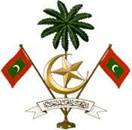 ކްރިމިނަލް ކޯޓުމާލެ،ދިވެހިރާއްޖެ                        ނަންބަރު:145/VTF/20___/____ މައްސަލައިން ތަނާޒުލުވުމަށް އެދި ވަކީލު ހުށަހަޅާ ފޯމުތަނާޒުލުވުމަށް އެދޭ ވަކީލުގެ މަޢުލޫމާތުތަނާޒުލުވުމަށް އެދޭ ވަކީލުގެ މަޢުލޫމާތުތަނާޒުލުވުމަށް އެދޭ ވަކީލުގެ މަޢުލޫމާތުތަނާޒުލުވުމަށް އެދޭ ވަކީލުގެ މަޢުލޫމާތުއުފަން ތާރީޚް/އުމުރުފުރިހަމަ ނަންޖިންސްދާއިމީ އެޑްރެސްގުޅޭނެ ނަންބަރުމިހާރުއުޅޭ އެޑްރެސްވަކީލުކަމުގެ ހުއްދަ ނަންބަރުއައި.ޑީ ކާޑު/ޕާސްޕޯޓު ނަންބަރުތަނާޒުލުވުމަށް އެދޭ ޤަޟިއްޔާ/ޤަޟިއްޔާތައްތަނާޒުލުވުމަށް އެދޭ ޤަޟިއްޔާ/ޤަޟިއްޔާތައްޤަޟިއްޔާ ނަންބަރު:ތަނާޒުލުވުމަށް އެދޭ ސަބަބުމަތީގައި ބުނެވިދިޔަ (ގަޟިއްޔާއިން/ޤަޟިއްޔާތަކުން) އަޅުގަނޑު ތަނާޒުލު ވެއްޖައީމެވެ.މަތީގައި ބުނެވިދިޔަ (ގަޟިއްޔާއިން/ޤަޟިއްޔާތަކުން) އަޅުގަނޑު ތަނާޒުލު ވެއްޖައީމެވެ.މަތީގައި ބުނެވިދިޔަ (ގަޟިއްޔާއިން/ޤަޟިއްޔާތަކުން) އަޅުގަނޑު ތަނާޒުލު ވެއްޖައީމެވެ.މަތީގައި ބުނެވިދިޔަ (ގަޟިއްޔާއިން/ޤަޟިއްޔާތަކުން) އަޅުގަނޑު ތަނާޒުލު ވެއްޖައީމެވެ.ގަޑި:ނަން:ތާރީޚް:ސޮއި: